The Effect of Hofmeister Salts on Egg Whites:A High School Chemistry Lab        Student WorksheetsWorksheet #1   Chemistry    Name_____________________________________Period___________Date____________________Exploring the Hofmeister SeriesObjective: Arrange salts/ions in the order with which they easily “salt-out “or “salt-in” proteins.Essential question: What is the Hofmeister Series?A. Directions: 1. Write your prediction first. Your teacher will show a demo with egg whites placed on a beaker with water and heated up on a hot plate.                        2. Observe what happens and write at least 2 things in the second column.                        3. Write a possible explanation in the third column.B. Concept map. With a partner draw a concept map about: What makes up egg whites & why or how it changed its appearance with temperature. (Hint: Recall your knowledge on Macromolecules/Biology)C.  What happens when you fry an egg:       In your own words, write what happens when you cook an egg________________________________________________________________________________________________________________D. Brainstorm with your partner: What would happen to egg white if you put it in a beaker with water, you heat it up but this time there is salt in it? Write you hypothesis below using “If….then…statement”Hypothesis:If_________________________________________________________then____________________________________________________________________________________________E. Sequencing anions: “Salt-out > Salt-in”Hofmeister series of anions:  S04 2- > HP042- > acetate > Cl- >N03- > Br ->Cl03- >I- >Cl04- >SCN-Arrange the salts below in the order with which they will salt-out or salt-in proteins in water from left to right. Use the Hofmeister series to complete the series below:Fill in the table below:NaClNaSCN          NaBrNaC2H302NaINaN03Na2S04NaCl04 F. In your own words discuss what you have learned about the “Hofmeister series”? How is it useful in knowing the effects of salts in solutions?____________________________________________________________________________________________________________________________________________________________________________________________________________________________________________________________________________________________________________________________________________________________________________________________________________________________________________________Worksheet #1 (Teacher’s guide)    Name_____________________________________Period___________Date____________________Exploring the Hofmeister SeriesObjective: Students will be able to arrange salts/ions in the order as to which would easily salt-out or salt-in with proteins.Essential question: What is the Hofmeister Series?A. Directions: 1. Write your prediction first. Your teacher will show a demo with egg whites placed on a beaker with water and heated up on a hot plate.                        2. Observe what happens and write at least 2 things in the second column.                        3. Write a possible explanation in the third column.B. Concept map. With a partner draw a concept map about: What makes up egg whites & why or how it changed its appearance with temperature.( Hint:Recall your knowledge on Macromolecules/Biology)C.  What happens when you boil an egg:      Show the students this clip here: https://www.youtube.com/watch?v=3QHOnLh3ziQ        In your own words, write what happens when  you cook  an egg:  When you cook an egg, the protein structure changes from folded to unfolded which is called denaturation. D. Brainstorm with your partner: What would happen to egg white if you  put it  in a beaker with  water , you heat it up  but this time  there is salt in it? Write you hypothesis below using    “ If….then…statement”Hypothesis:If salt is added to egg white in water, mixed and heated up, then it would raise or lower the temperature at which  the solution would turn cloudy.E. Sequencing anions : “Salt-out> Salt-in”Have the students watch a video clip on: The Hofmeister series and Thermoresponsive polymershttps://www.youtube.com/watch?v=AjYeJKVbnBc&feature=youtu.be (start at 4:07-4:56)Hofmeister series of anions:  SO4 2-  >HPO42-  > acetate> Cl- >NO3- > Br ->ClO3- >I- >ClO4- >SCN-Arrange the salts below in the order of which will easily “salt-out” or “salt-in”  with polymers from left to right. Use the Hofmeister series to complete the series below:Fill in the table below:NaClNaSCN          NaBrNaC2H3O2NaINaNO3Na2SO4NaClO4   F. In your own words discuss what you have learned about the “ Hofmeister series”? How is it useful in knowing the effects of salts in solutions?The Hofmeister series is a ranking of ion-specific effects originally discovered by Franz Hofmeister in 1888. It is very important in knowing that different salts affect how proteins precipitate out in solutions. Macromolecule phase behavior are strongly influenced on the identity and concentration of the salts added in solution.Worksheet #2     Name_________________________________Period___________Date____________________Effect of Hofmeister Salts on Egg Whites (lab)Objective:  Be able to describe how salts impact the behavior of proteins.Essential question: How does the identity and concentration of salts affect the temperature at which proteins precipitate out of solutions?Background:                                                   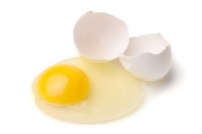 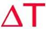 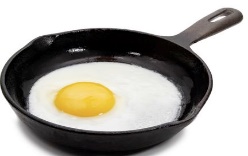 Denaturation is the process by which protein molecules lose their native state through the application of heat or compounds such as acids, bases, salts or organic solvents. At room and physiological temperatures proteins are folded, and at high temperatures they denature. The temperature at which this change occurs can be strongly influenced by the addition of salts such as NaCl and NaI. Different anions lower or raise the precipitation temperature according to the Hofmeister series, which is a ranking of ion-specific effects originally discovered by Franz Hofmeister in 1888. Cations and anions can affect surface tension, water activity and even solubility behavior of macromolecules such as polypeptides or proteins. Anions appear to have a larger effect than cations, and are usually ordered:   CO3 2-> SO4 2- > S2O32- >HPO42-  > F-> Cl-> Br->NO3- >I- >Cl04->SCN- . Early members of the series have high charge density which tends to increase solvent surface tension and cause nonpolar molecules to collapse in itself (“salting-out”), in effect they strengthen the hydrophobic interaction which decreases protein solubility. By contrast, later salts in the series have low charge density which makes the ions bind to the protein molecules thus increasing their solubility ("salting-in”) and in effect, they weaken the hydrophobic effect. In this lab, you will learn how salts impact the behavior of macromolecules, particularly proteins in egg whites.Key terms:Cloud-point temperature- it is the temperature at which aggregates form which makes the solution turn cloudy.Salting-out - when ions are excluded from the polymer surface resulting to decreased protein solubility.Salting- in - when ions are bound tightly to the polymer surface resulting to increased protein solubility.Charge density- is the amount of charge spread out over a certain area.High charge density ions- bind water molecules strongly; strongly hydrated ions.Low charge density ions- bind water molecules weakly; weakly hydrated ions.Materials for each lab group: A. This is 1:1 ratio of salt solution to filtered egg white using 5M NaCl and NaIThree  4 ml glass vials  or test tubes Vial #1 ( 2  ml DI water + 2  ml filtered egg white)Vial #2 ( 2 ml 5 M NaCl + 2 ml filtered egg white)Vial #3 ( 2 ml 5 M NaI+ 2 ml filtered egg white)B. This is 1:3 ratio of salt solution to filtered egg white using 3M NaCl and NaI Three 4 ml glass vials or test tubeVial #1 ( 1 ml DI water + 3  ml filtered egg white)Vial #2 ( 0. 6ml 5 M NaCl+ 0.4 ml distilled water + 3 ml filtered egg white)(This now is your 3M NaCl  + FEW)Vial #3 ( 0.6ml 5 M NaI+ 0.4 ml distilled water + 3  ml filtered egg white)(This now is your 3M NaI + FEW)Distilled water Ice (crushed preferred) Thermometers or temperature probes Hot plate 100 ml beakerA piece of paper with black and white lines taped at the back of the beaker (optional)Iron stand and clamps to set-up and hold the thermometer as it is placed inside the vialTongsStudent worksheetsSafety Information for studentsStudents must wear safety glasses, gloves and closed toed shoes.Students should exercise caution when working with glass and heating elements. Students should not over heat closed containers.HypothesisWrite a hypothesis about which salt (NaCl, or NaI)  could raise or lower  the temperature of egg whites in solution the most. Use the “ if….then”…format.If _________________________________________________   then________________________________________________________________________________________________.ProcedureWear safety glasses and gloves, and get the lab materials for your group. Do not open the vials unless told by your teacher. 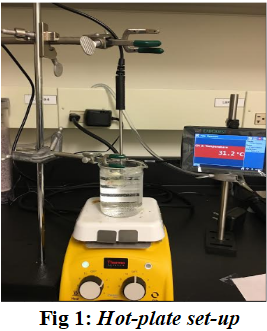 Fill the 100 ml beaker with approximately 75  ml of tap water. Prepare  the set- up shown  in Fig 1  using iron clamps to place the vial inside the beaker with water and a thermometer placed inside the vial. Make sure the solution is evenly mixed by carefully swirling the vial before you clamp it   inside the water bath. Place the thermometer inside the vial making sure the probe is not touching the sides and the bottom. Turn the hot plate into a low heat setting. You will record the cloud-point temperature, in your data table. Note  the temperature when the solution starts to get cloudy. This is the onset of scattering of light which is indicated by cloudy or milky white solution. Turn off the hot plate.You will repeat this procedure for all your samples.When you are about to  do the next vial, make sure you dump off half of the hot water from  your beaker an replace it with cold water or ice to cool down the water temperature. You will then re-heat the hot plate to a low setting.After the cloud-point temperatures have been recorded for all your samples, clean up, return the materials, except the hot plate. Allow time for the hot plate to cool before putting away.Data Collection: Record your data in the table belowAnalyze results:  Create a bar graph to visually represent your data above. Use different colored pencils and create a legend.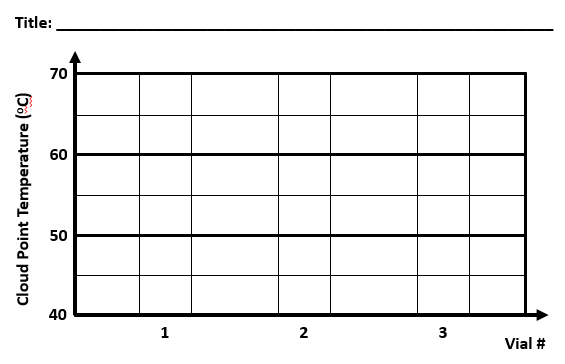 Draw conclusionFrom your data and graph above, compare which of the solutions from the three  vials raised  or lowered  the cloud point  temperature _________________________________________________________________________________________________________________________How do your  results for Vial # 2 ( with NaCl)  and # 3 ( with NaI)  compare with  vial #1 (no salt)? Refer to the  change in temperature ( ) from the data table to support your answer.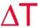 ____________________________________________________________________________________________________________________________________________________________________________________________________________________________________Briefly describe how the chemical identity of the salt impacts the behavior of proteins to precipitate out  in solution. (Discuss in terms of the position of the anion in the Hofmeister series and the and the charge density ( low or high) of the ion. )__________________________________________Checking for Understanding:Circle one: Which salt had the ability to induce the  denaturation of  the protein in egg white that  lowered the cloud-point temperature?( NaCl, or NaI)Circle one: Which salt had the ability to stabilize the folded state of the protein in egg white that caused to raise the cloud-point temperature?                  ( NaCl, or NaI)Extension: Conduct online research on “ Why we need to learn about protein folding and unfolding and its impact in chemical and biological processes”.  References:Hofmeister, F Arch. Exp. Pathol. Pharmakol ( Leipzig) 24, 25; 1-30; 247-260 (1888)Charge density-dependent strength of hydration and biological structure. Collins, K. D. (1997). Charge density-dependent strength of hydration and    biological structure. Biophysical Journal, 72(1), 65–76.Jungwirth, Pavel, and Paul S. Cremer. "Beyond Hofmeister." Nature Chemistry 6.April 2014 (2014): 261¬63. Cremer Research Group Publications. Web. 9 July 2015. <http://sites.psu.edu/cremer/?page_id=26>.Zhang, Y., & Cremer, P. S. (2009). The inverse and direct Hofmeister series for lysozyme. Proceedings of the National Academy of Sciences of the United States of America, 106(36), 15249–15253.  Chemistry Student Worksheet #2 (Teacher’s guide)    Name_________________________________Period___________Date____________________Effect of Hofmeister Salts  on Egg Whites (lab)Objective:  Students will be able to describe  how salts  impact the behavior of proteins.Essential question: How does the identity and concentration of salts affect the temperature at which proteins precipitate out in solutions?Background:                                                   Denaturation is the process by which protein molecules lose their native state  by changing its viscosity or color  through the application of heat or  compounds  such as acids, bases, salts  or organic solvents. At room and physiological temperatures proteins are folded, and at high temperatures they denature. The temperature at which this change occurs can be strongly influenced by the addition of salts such as NaCl and . Different anions lower or raise the precipitation temperature according to the Hofmeister series, which is a ranking of ion-specific effects originally discovered by Franz Hofmeister in 1888. Cations and anions can affect  surface tension, water activity and even solubility behavior of macromolecules such as polypeptides or proteins. Anions appear to have a larger effect than cations,[3] and are usually ordered :   CO3 2-> SO4 2- > S2O32- >HPO42-  > F-> Cl-> Br->NO3- >I- >Cl04->SCN-. Early members of the series have high charge density which tends to  increase solvent surface tension and cause  nonpolar molecules to collapse in itself (“salting-out”), in effect they strengthen the hydrophobic interaction which decreases protein solubility. By contrast, later salts in the series have low charge density which makes the ions bind closely to the protein molecules thus  increasing their solubility  ("salting-in”) and  in effect, they weaken the hydrophobic effect. In this lab, you will learn how salts impact the behavior of macromolecules, particularly proteins in egg whites.Key terms:Cloud-point temperature- onset of light scattering which makes the solution turn cloudy or milky white.Salting-out - when ions are excluded from the polymer surface resulting to decreased protein solubility.Salting- in - when ions are bound tightly to the polymer surface resulting to increased protein solubility.Charge density- is the amount of charge spread out over a certain area.High charge density ions- bind water molecules strongly; strongly hydrated ions [2].Low charge density ions- bind water molecules weakly; weakly hydrated ions [2].Materials for each lab group:Note: Depending on available time, the  teacher may only let students do one of the conditions below or both. A. This is 1:1 ratio of salt solution to filtered egg white using 5M NaCl and NaIThree  4 ml glass vials  or test tubes Vial #1 ( 2  ml DI water + 2  ml filtered egg white)Vial #2 ( 2 ml 5 M NaCl + 2 ml filtered egg white)Vial #3 ( 2 ml 5 M NaI+ 2 ml filtered egg white)B. This is 1:3 ratio of salt solution to filtered egg white using 3M NaCl and NaI Three 4 ml glass vials or test tubeVial #1 ( 1 ml DI water + 3  ml filtered egg white)Vial #2 ( 0. 6ml 5 M NaCl+ 0.4 ml distilled water + 3 ml filtered egg white)(This now is your 3M NaCl  + FEW)Vial #3 ( 0.6ml 5 M NaI+ 0.4 ml distilled water + 3  ml filtered egg white)(This now is your 3M NaI + FEW)Distilled  water Ice (crushed preferred) Thermometers or temperature probes (Vernier temp probe/labquest; Digital thermometer) Hot plate 100 ml beakerA piece of paper with black and white lines taped at  the back of the beaker (optional)Iron stand and clamps to set-up and hold the thermometer as it is placed inside the vialTongsStudent worksheetsSafety Information for studentsStudents must wear safety glasses ,gloves and closed toed shoes.Students should exercise caution when working with glass and heating elements. Students should not over heat closed containers.HypothesisWrite a hypothesis about which salt ( NaCl, or NaI)  could raise or lower  the temperature of egg whites in solution the most. Use the “ if….then…format.Students write a hypothesis and choose one from the salts above as to which they think would raise or lower the temperature of egg whites in solution.Procedure1.Wear safety glasses and gloves, and get the lab materials for your group. Do not open the vials unless told by your teacher. 2. Fill the 100 ml beaker with approximately 75  ml of tap water. Prepare  the set- up shown  in Fig 1  using iron clamps to place the vial inside the beaker with water and a thermometer placed inside the vial.3. Make sure the solution is evenly mixed by carefully swirling the vial before you clamp it   inside the water bath. Place the thermometer inside the vial making sure the probe is not touching the sides and the bottom. Turn the hot plate into a low heat setting. 4.You will record the cloud-point temperature, in your data table. Note the temperature when the solution starts to get cloudy. This is the onset of scattering of light which is indicated by cloudy or milky white solution. Turn off the hot plate.5.You will repeat this procedure for all your samples.6.When you are about to  do the next vial, make sure you dump off half of the hot water from  your beaker an replace it with cold water or ice to cool down the water temperature. You will then re-heat the hot plate to a low setting.7.After the cloud-point temperatures have been recorded for all your samples, clean up, return the materials, except the hot plate. Allow time for the hot plate to cool before putting away.Data Collection: Record your data in the table belowAnalyze results:  Create a bar graph to visually represent your data above. Use different colored pencils and create a legend.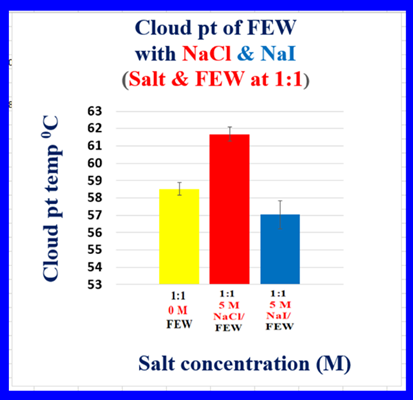 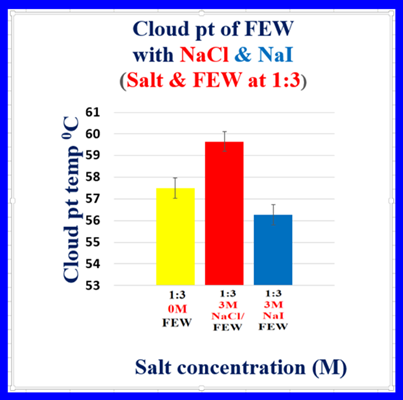 Draw conclusionFrom your data and graph above, compare which of the solutions from the three  vials  in each condition raised  or lowered  the  temperature  to reach  a cloud point.  NaCl solution raised the temperature for the solution to get  cloudy , while  NaI lowered the temperature for the solution to get cloudy. How do your  results for Vial # 2, & #3  compare with  vial #1 without salt in it? Refer to the  change in temperature ( ) from the data table to support your answer.The egg white with DI water (which is the control vial ) reached around 60 degrees  ( or whatever temp your students got from the experiment) before the solution  turned cloudy, but the one with NaCl was way higher than  the temperature obtained in the  control vial , while the one with NaSCN went  lower in temperature  compared to  the control vial.Briefly describe how the chemical identity of the salt impacts the behavior of proteins to precipitate out  in solution. Discuss in terms of the position of the anion in the Hofmeister series and the charge density ( low or high) of the ion. Ions differ  in their ability to salt out proteins in  solution. SCN- ions  have  low charge density, which makes them bind directly with the polymer which induces its unfolding  thereby reaching its cloud-point. On the other hand, high- charge density ions, like Cl- remain hydrated and are excluded from the polymer which results in stabilizing the folded state thus requiring higher temperature  (to unfold the proteins) before reaching a cloud-point.Confirm or Reject your Hypothesis: Students either confirm or reject their hypothesis and state the reason why.Checking for Understanding:Circle one: Which salt had the ability to induce the  denaturation of  the protein in egg white that it lowered the cloud-point temperature?( NaCl, or NaI)Circle one: Which salt had the ability to stabilize the folded state of the protein in egg white that caused to raise the temperature for the solution to turn cloudy?                  (  NaCl, or NaI)Extension:  Conduct an online research on “ Why we need to learn about protein folding and unfolding and its impact in chemical and biological processes.Note: The teacher can provide a rubric for this assignment.Students could come up with different diseases such as Parkinson’s disease, Sickle cell anemia, Cataract formation and all Neurodegenerative diseases.PredictObserveExplainWhat would happen to the egg white when added to water and heated?What changes did you see on the egg white, and the water on the beaker?How was the egg white affected by the temperature of the water in the beaker?  “Salt-out”                                                                                                            “Salt-in”                            “Salt-out”                                                                                                            “Salt-in”                            “Salt-out”                                                                                                            “Salt-in”                            “Salt-out”                                                                                                            “Salt-in”                            “Salt-out”                                                                                                            “Salt-in”                            “Salt-out”                                                                                                            “Salt-in”                            “Salt-out”                                                                                                            “Salt-in”                            “Salt-out”                                                                                                            “Salt-in”                          PredictObserveExplainWhat would happen to the egg white when added to water and heated ?Student’s answers may vary:Mostly it would be based on prior knowledge of cooking eggs.What changes did you see on the egg white, and the water on the beaker?The water turned cloudy;The egg whites come together as  white solid (they clumped to each other.) How was the liquid egg white affected by the temperature of the water in the beaker?At room temperature proteins are curled/folded,  at higher temperature they denature or uncurl/unfold.Egg-white proteins are long molecules, made up of chains of amino acids linked together. Students can draw a chain of polypeptide to represent proteinsIn a raw egg, these proteins are curled and folded to form a compact ball.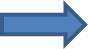 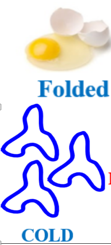 When you cook an egg, these proteins uncurl and form new bonds with one another. 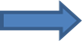 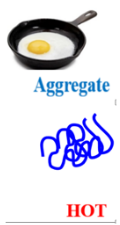   “Salt-out”                                                                                            “Salt-in”                            “Salt-out”                                                                                            “Salt-in”                            “Salt-out”                                                                                            “Salt-in”                            “Salt-out”                                                                                            “Salt-in”                            “Salt-out”                                                                                            “Salt-in”                            “Salt-out”                                                                                            “Salt-in”                            “Salt-out”                                                                                            “Salt-in”                            “Salt-out”                                                                                            “Salt-in”                          Na2SO4NaC2H3O2NaClNaNO3NaBrNaINaClO4NaSCNVial #SpeciesCloud-pointTemperature (oC)12 ml Distilled H2O    +  2 ml egg white22 ml  5 M NaCl         +  2 ml egg white32 ml  5 M NaI           +  2 ml egg whiteVial #SpeciesCloud-pointTemperature (oC)11 ml Distilled H2O    +  3 ml egg white21 ml  3 M NaCl         +  3 ml egg white31 ml  3 M NaI           +  3 ml egg whiteVial #SpeciesCloud-pointTemperature (oC)12 ml Distilled H2O +     2 ml egg white 58.522 ml  5 M NaCl     +     2  ml egg white62.6Vial 2 temp- Vial 1 temp32  ml  5 M NaI      +     2  ml egg white57.1Vial 3 temp- Vial 1 tempVial #SpeciesCloud-pointTemperature (oC)11 ml  Distilled H2O  +   3 ml egg white 57.521  ml  3 M NaCl      +    3  ml egg white59.6Vial 2 temp- Vial 1 temp31  ml  3 M NaI        +    3  ml egg white56.2Vial 3 temp- Vial 1 temp